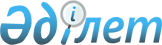 О внесении изменений в постановление акимата города Павлодара от 18 августа 2015 года № 1007/15 "Об установлении Перечня категорий граждан, пользующихся физкультурно-оздоровительными услугами бесплатно или на льготных условиях, за исключением инвалидов, а также размеров льгот в городе Павлодаре"Постановление акимата города Павлодара Павлодарской области от 15 марта 2023 года № 297/1. Зарегистрировано Департаментом юстиции Павлодарской области 16 марта 2023 года № 7315
      Акимат города Павлодара ПОСТАНОВЛЯЕТ:
      1. Внести в постановление акимата города Павлодара от 18 августа 2015 года 1007/15 "Об установлении Перечня категорий граждан, пользующихся физкультурно-оздоровительными услугами бесплатно или на льготных условиях, за исключением инвалидов, а также размеров льгот в городе Павлодаре" (зарегистрирован в Реестре государственной регистрации нормативных правовых актов № 4689) следующие изменения:
      заголовок указанного постановления изложить в новой редакции:
      "Об установлении Перечня категорий граждан, пользующихся физкультурно-оздоровительными услугами бесплатно или на льготных условиях, за исключением лиц с инвалидностью, а также размеров льгот в городе Павлодаре";
      пункт 1 указанного постановления изложить в новой редакции:
      "Установить прилагаемый Перечень категорий граждан, пользующихся физкультурно-оздоровительными услугами бесплатно или на льготных условиях, за исключением лиц с инвалидностью, а также размеры льгот в городе Павлодаре.";
      Перечень категорий граждан, пользующихся физкультурно-оздоровительными услугами бесплатно или на льготных условиях, за исключением лиц с инвалидностью, а также размеры льгот в городе Павлодаре, утвержденное указанным постановлением, изложить в новой редакции согласно приложению к настоящему постановлению.
      2. Контроль за исполнением настоящего постановления возложить на курирующего заместителя акима города Павлодар.
      3. Настоящее постановление вводится в действие по истечении десяти календарных дней после дня его первого официального опубликования. Перечень категорий граждан, пользующихся физкультурно-оздоровительными услугами бесплатно или на льготных условиях, за исключением лиц с инвалидностью, а также размеры льгот в городе Павлодаре
      *Примечание: Данный перечень распространяется на государственные физкультурно-оздоровительные и спортивные сооружения.
					© 2012. РГП на ПХВ «Институт законодательства и правовой информации Республики Казахстан» Министерства юстиции Республики Казахстан
				
      Аким города Павлодара 

Е. Иманзаипов
Приложение
к постановлению акимата
города Павлодара
от 15 марта 2023 года
№ 297/1Утверждено
постановлением акимата
города Павлодара 
от "18" августа 2015 года 
№ 1007/15
№ 
Категории граждан
Размеры льгот
1
Дети до 7 лет
Бесплатно
2
Дети-школьники из многодетных семей
Бесплатно
3
Дети школьники из детских домов 
Бесплатно
4
Спортсмены ветераны
Бесплатно
5
Школьники
Льготы в размере 50% от стоимости оказываемых спортивных и физкультурно-оздоровительных услуг
6
Студенты
Льготы в размере 50% от стоимости оказываемых спортивных и физкультурно-оздоровительных услуг
7
Пенсионеры
Льготы в размере 50% от стоимости оказываемых спортивных и физкультурно-оздоровительных услуг